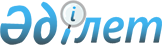 Об установлении ограничительных мероприятий в селе Бутаково города Риддера
					
			Утративший силу
			
			
		
					Постановление акимата города Риддера Восточно-Казахстанской области от 5 января 2017 года № 5. Зарегистрировано Департаментом юстиции Восточно-Казахстанской области 26 января 2017 года № 4862. Утратило силу - постановлением акимата города Риддера Восточно-Казахстанской области от 26 марта 2018 года № 222
      Сноска. Утратило силу - постановлением акимата города Риддера Восточно-Казахстанской области от 26.03.2018 № 222 (вводится в действие по истечении десяти календарных дней после дня его первого официального опубликования).

      Примечание РЦПИ.

      В тексте документа сохранена пунктуация и орфография оригинала.
      В соответствии с подпунктом 9) пункта 2 статьи 10 Закона Республики Казахстан от 10 июля 2002 года "О ветеринарии", подпунктом 18) пункта 1 статьи 31 Закона Республики Казахстан от 23 января 2001 года "О местном государственном управлении и самоуправлении в Республике Казахстан", на основании представления главного государственного ветеринарно-санитарного инспектора города Риддера от 07 декабря 2016 года № 17, акимат города Риддера ПОСТАНОВЛЯЕТ:
      1. Установить ограничительные мероприятия в связи со вспышкой заболевания бруцеллеза среди крупного рогатого скота в селе Бутаково города Риддера.
      2. Рекомендовать руководителю государственного учреждения "Риддерская городская территориальная инспекция Комитета ветеринарного контроля и надзора Министерства сельского хозяйства Республики Казахстан (Ускембаеву Б.К.) организацию и проведение соответствующих мероприятий.
      3. Контроль за исполнением настоящего постановления возложить на заместителя акима города Риддера Курманбаева Б.Р.
      4. Настоящее постановление вводится в действие по истечении десяти календарных дней после дня его первого официального опубликования.
      "5" января 2017 года
					© 2012. РГП на ПХВ «Институт законодательства и правовой информации Республики Казахстан» Министерства юстиции Республики Казахстан
				
      Аким города Риддера

Ж. Муратов

      "СОГЛАСОВАНО":

      Руководитель государственного учреждения

      "Риддерская городская территориальная 

      инспекция Комитета ветеринарного контроля 

      и надзора Министерства сельского хозяйства 

      Республики Казахстан"

      ______________________Б. Ускембаев
